 1a, Engleski jezik, 27.4. do 30.4.Hello !Danas ćemo učiti o glazbenim instrumentima.  Otvorite udžbenike na stranici 76.Koji su to instrumenti?      trumpet             truba      guitar……………..gitara      recorder……......flauta      piano                  klavir      drum………………bubanjNapišite ispod svake slike naziv tog instrumenta na engleskom jeziku. Obojite slike glasbala.Pomoć: Pogledajte slike na vrhu  77.stranice .Ako možete , poslušajte ovu pjesmicu i naučite nazive glazbenih instrumenata.https://www.youtube.com/watch?v=Z5lhGTalu28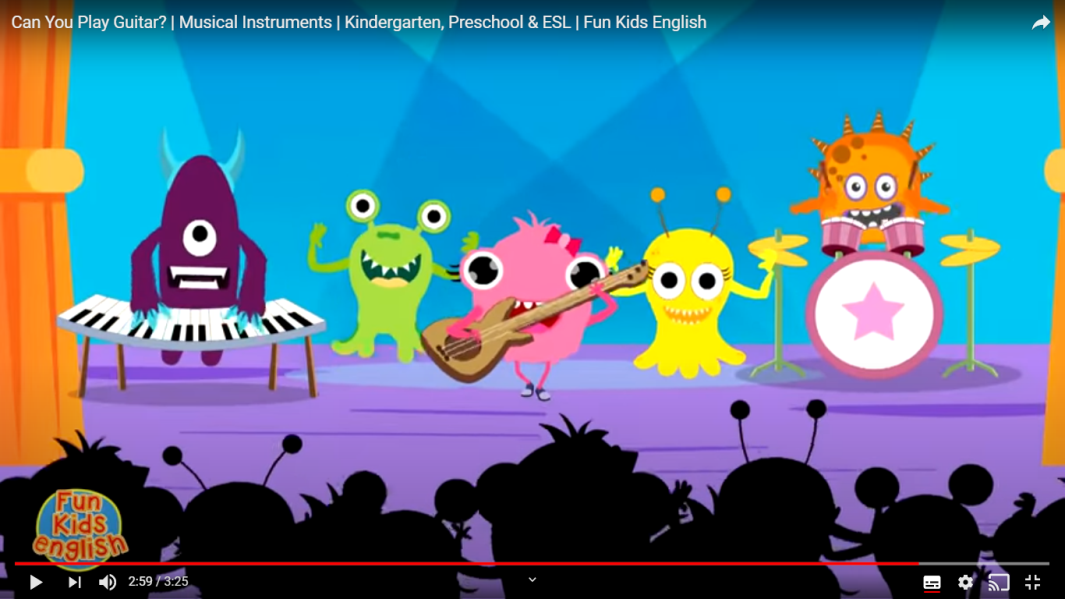 Can you play the  guitar?       Znaš li svirati gitaru?Let's all play the guitar.         Zasvirajmo svi gitare.Pogledajte priču na stranici 77. Dovršite ove rečenice riječima :    trumpet,      guitar,      drumLilly can play the   -------.Liam can play the ------.Nanny can play the ----..ZADAĆA: Prepišite ih u svoje bilježnice.Bye-bye.Stay healthy. Stay at home.